12.3 Lateral Area and Surface Area of Pyramids and Cones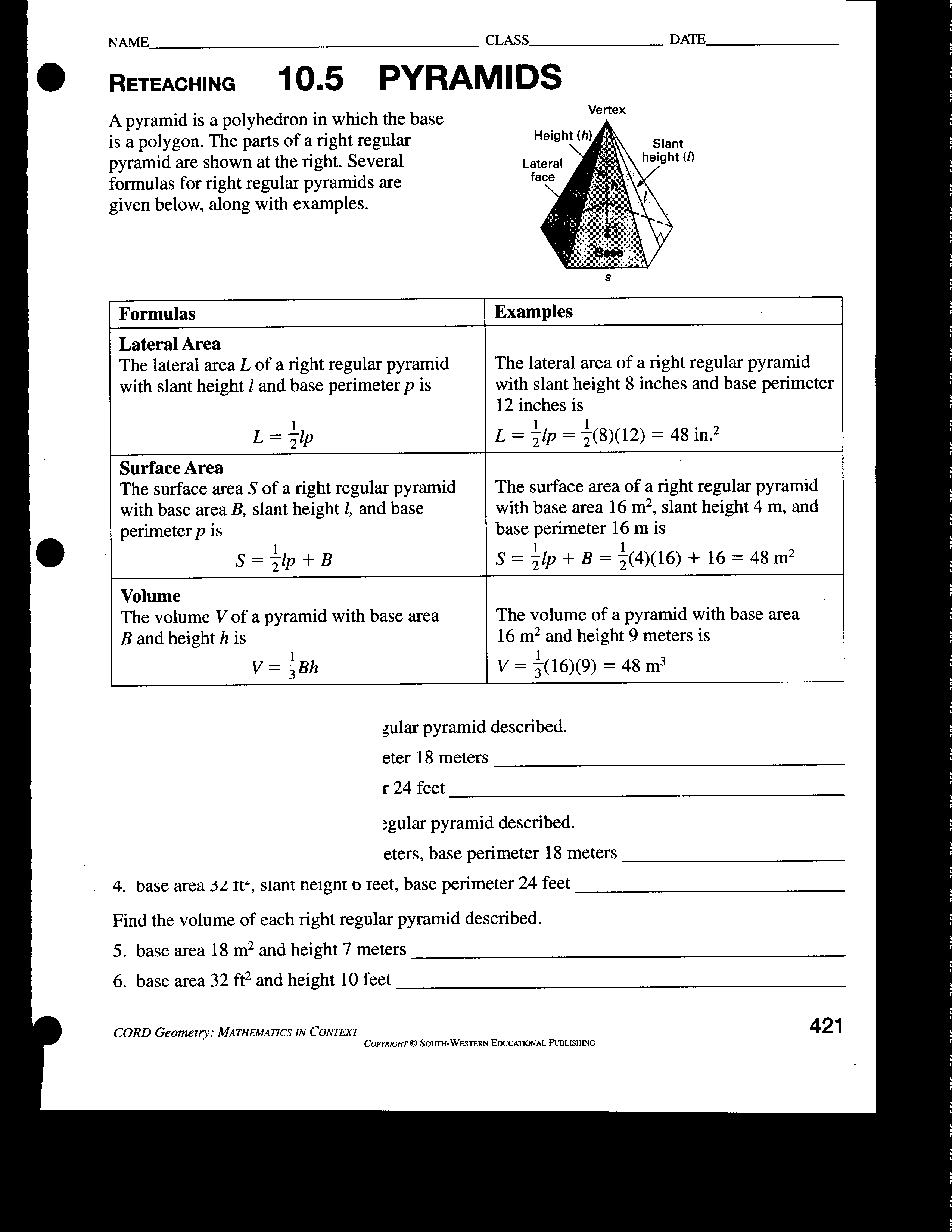 Find the lateral area and surface area of each pyramid or cone.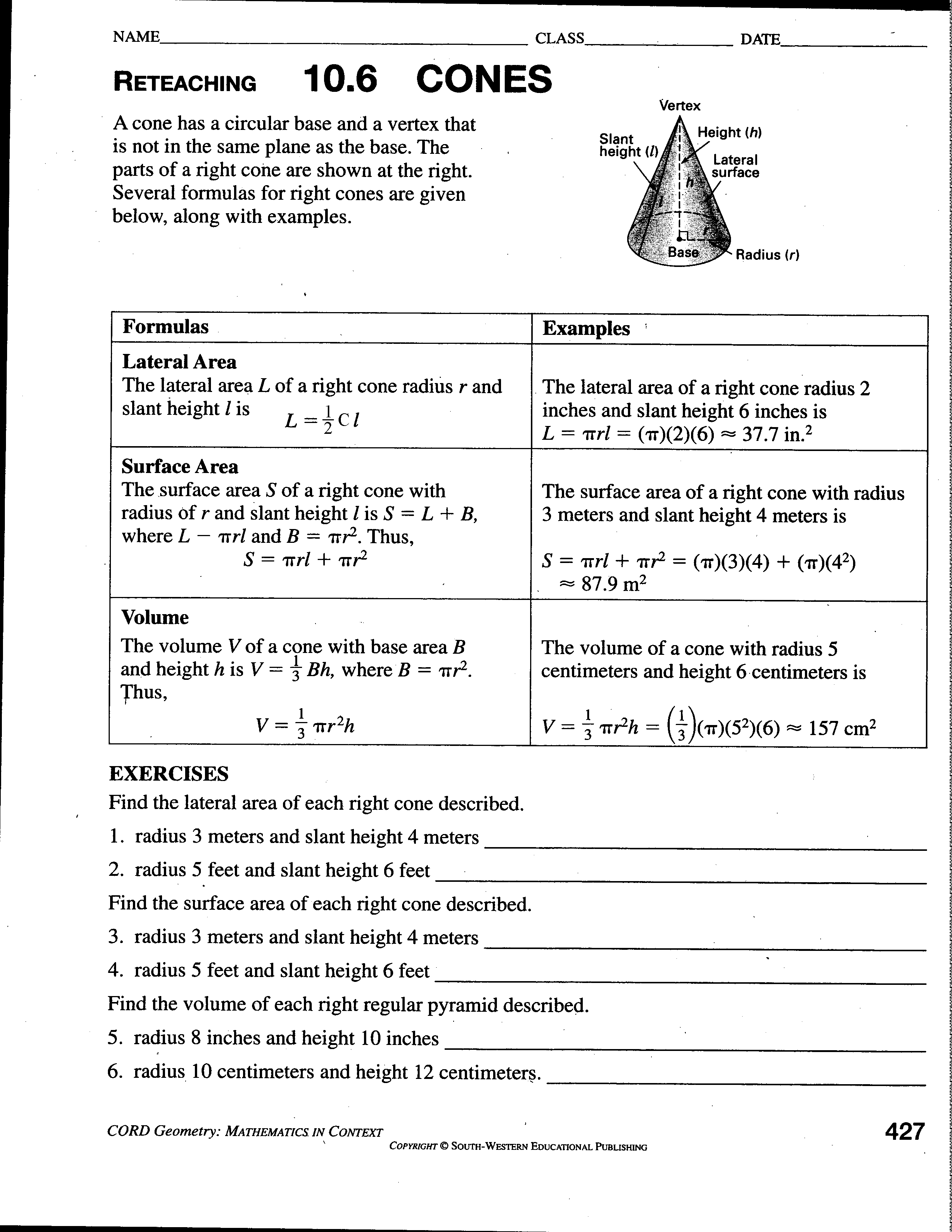 1.)A hexagonal pyramid with base sides 2 meters and height 6 meters.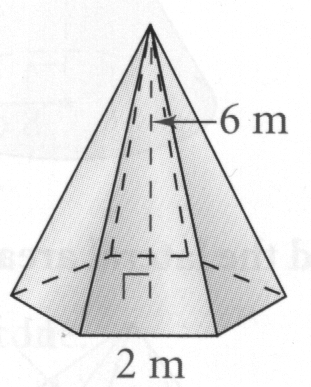 Lateral Area:Surface Area:2.)A square pyramid with base sides 6 cm and height 3 cm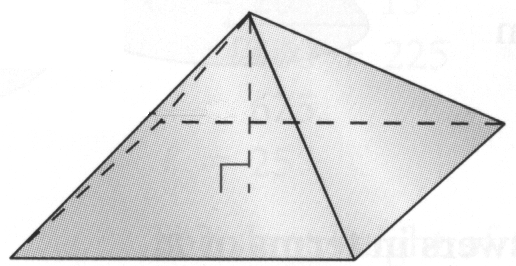 Lateral Area:Surface Area:3.)A cone with height 12 in. and radius 3 in.Lateral Area:Surface Area: